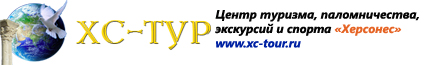 Beach Hotel Sharjah 3*Лето 2012 годаЦены от: *Цена указана за 2-х человек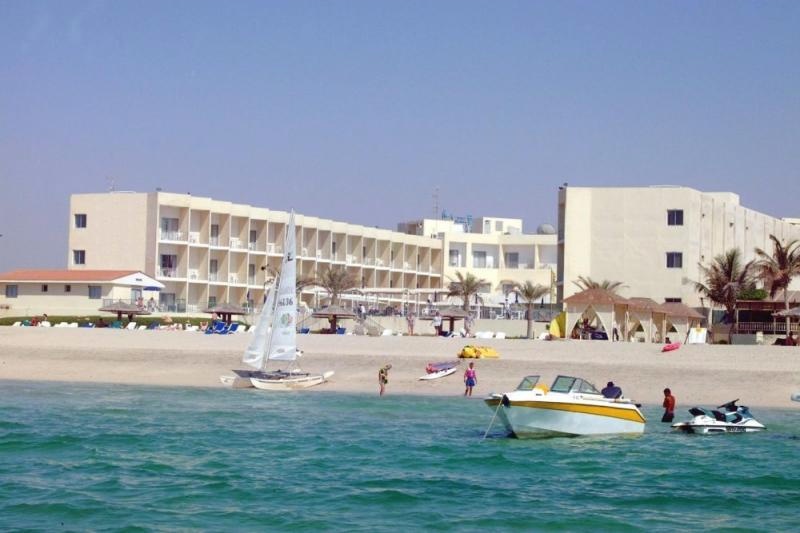 Расположение: 1-я линия, Пляжный  Транспортная доступность:
Близость к аэропорту - Близко (> 20 до 40 км)Об отеле:Расположен в Шардже, в 20 минутах езды от аэропорта Дубая и Шарджи. Отель относится к небольшой местной цепочке отелей, в которую входят отели Sharjah Carlton Hotel и Golden Beach Motel. Состоит их 3-х этажного корпуса, построенного в виде каре, обращенного в сторону моря, и небольшой благоустроенной территории.Общее количество номеров – 131cтандартный номер (120)• ванная/душ• центральный кондиционер с контролем температуры• спутниковое ТВ с русским каналом• телефон• холодильникSuite (10) – балкон, вид на бассейн и на море;Villa (1)Территория:В ОТЕЛЕ:• рестораны:Le Petit Suisse – европейская кухня; кафе Tea Garden, предлагающее большой выбор чая, кофе, пирожных• круглосуточное сервисное обслуживание в номерах• бизнес-центр• магазины• салон красоты• большой бассейн• детский бассейн• сауна• массаж• прачечная, химчистка• няня (по запросу)• комната хранения багажа• сейф на стойке регистрации СПОРТ И РАЗВЛЕЧЕНИЯ:• тренажерный зал• водные виды спорта• настольный теннис• живая музыка по вечерамПЛЯЖ:• Собственный пляжДля гостей отеля – бесплатный трансфер к торговым центрам Дубаи и Шарджи.Количество ночейТип питанияСтоимость, руб.7 ночей/8днейЗавтраки363617 ночей/8днейПолупансион4282410 ночей/11днейЗавтраки4125310 ночей/11днейПолупансион5049414 ночей/15днейЗавтраки4780714 ночей/15днейПолупансион60702Контактная информация